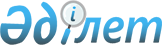 Ақтоғай ауданы бойынша шетелдіктер үшін 2024 жылға арналған туристік жарна мөлшерлемелерін бекіту туралыПавлодар облысы Ақтоғай аудандық мәслихатының 2024 жылғы 19 наурыздағы № 119/16 шешімі. Павлодар облысының Әділет департаментінде 2024 жылғы 20 наурызда № 7514-14 болып тіркелді
      Қазақстан Республикасының "Қазақстан Республикасындағы жергілікті мемлекеттік басқару және өзін-өзі басқару туралы" Заңының 6-бабы 2-10 тармағына, Қазақстан Республикасының "Құқықтық актілер туралы" Заңының 46-бабы 2-тармағының 4) тармақшасына, Қазақстан Республикасы Туризм және спорт министрінің міндетін атқарушы 2023 жылғы 14 шiлдедегi № 181 "Шетелдіктер үшін туристік жарнаны төлеу қағидаларын бекіту туралы" бұйрығына сәйкес, Ақтоғай аудандық мәслихаты ШЕШІМ ҚАБЫЛДАДЫ:
      1. Туристерді орналастыру орындарында шетелдіктер үшін 2024 жылға арналған турістік жарна мөлшерлемелері болу құнынан 0 (нөл) пайыз мөлшерінде мөлшемесі бекітілсін.
      2. Ақтоғай аудандық мәслихатының "Ақтоғай ауданы бойынша шетелдіктер үшін туристік жарна мөлшерлемелерін бекіту туралы" 2023 жылғы 22 желтоқсандағы № 84/12 шешімі (Нормативтік құқықтық актілерді мемлекеттік тіркеу тізілімінде № 7456-14 тіркелген) күші жойылды деп танылсын.
      3. Осы шешім оның алғашқы ресми жарияланған күнінен кейін күнтізбелік он күн өткен соң қолданысқа енгізіледі.
					© 2012. Қазақстан Республикасы Әділет министрлігінің «Қазақстан Республикасының Заңнама және құқықтық ақпарат институты» ШЖҚ РМК
				
      Ақтоғай аудандық мәслихатының төрағасы 

Ж. Ташенев
